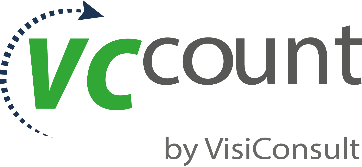 VisiConsult X-ray Systems & Solutions GmbHBrandenbrooker Weg 2-423617 StockelsdorfStockelsdorf, 07/11/2019PressemitteilungVCcount presents two new XRHCount features and launches Worry-free Counting package at productronicaVCcount, the new electronics division of VisiConsult and innovation leader in counting machines, presents to their electronic customers along two technical innovations a payment model at the productronica exhibition.It’s an exciting time for VCcount after month of ideas and developments. Nico Federsel, Sales Head of VCcount, says “we were curious about how to excel the satisfaction of our customers. But it is impossible to optimize an already outstanding counting machine like XRHCount.” With the XRHCount the customers are able to count different SMD components in an efficient and easy way. Due to the company-owned Counting Cloud potential optimization happens autonomously. So, it’s been a logical conclusion to the VCcount team to focus this year on frame conditions.The idea of a monthly Worry-free Counting package came up and now VCcount offers customers a complete package to enjoy the counting flow with following additional benefits:Easy and reliable Service and SupportNo CapexAlways technically up to dateCalculable and constant costBut also, with regard to new features VCcount can be proud: Two features were developed and launched this year and will be presented at the productronica. The Quad Count Pro enables the XRHCount to count four reels with one scan. It means a time-saving of 75%. The second new development is a result of a cooperation with the company MODI, leader of goods receipt scanner. The combination of XRHCount and the Top Scan unit of the MODI WES V4 system uses all the information from barcode / data matrix code labels on incoming goods, such as part rolls, dry packs, etc., to store information as a read, data and traceability interface and to all subsequent processes send. Here, labels are safely read both with codes (with and without identifiers), arbitrarily composed string formats as well as plain text information, the information compared and stored together with images & Unique ID in the traceability database.Area Sales Manager Ronaldo Noaves smiles while summarizing “Our customers can be satisfied by buying our XRHCount or they can be happy by choosing our worry-free package.” 